F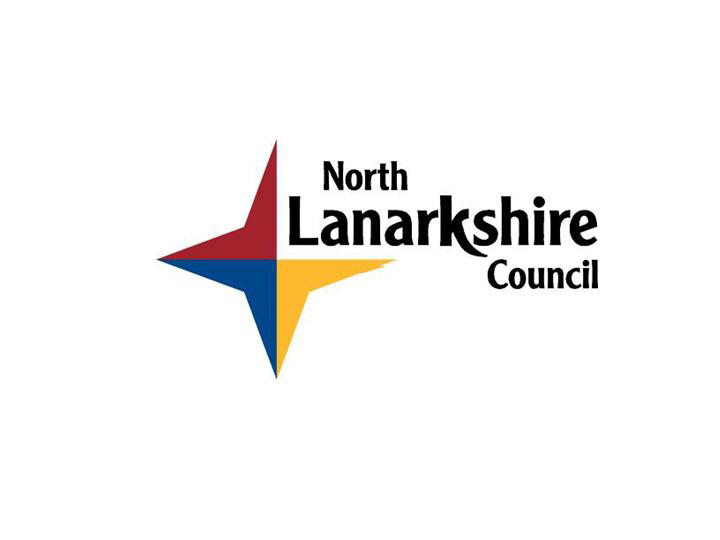 Your Ref:	Contact :       A BurkeTel:	01236 632136		E Mail:	ht@chryston-pri.n-lanark.sch.uk		Date:	16 February 2018Dear Parent/CarerOn Thursday 1st March we will be celebrating World Book Day in school.  This year we would like to promote the importance and joy of reading so we have decided to focus on bed time reading.  We are inviting the children to dress up either as their favourite book character or come to school in their pyjamas that day for some reading.  We would also like them to bring their favourite bed time story with them as we will give them opportunities to discuss, write about and read these during the day.As well as dressing up on the day, each day of that week the staff will be spending 30 mins reading to their class.  This is again to promote the joy of reading but also to model reading aloud to the classes.Every child will also be given a £1 book token which can either be exchanged for one of the specially published World Book Day books or used to receive £1 off any book or audiobook worth £2.99 or more.  These tokens can be used at the Book Fair in the school from Monday 12th March – Friday 16th March.We look forward to seeing everyone dressed up or wearing their pyjamas on the day.With thanksLorraine FleckPrincipal TeacherMrs Audrey BurkeHead TeacherEducation, Youth & CommunitiesChryston Primary SchoolLindsaybeg RoadChrystonGlasgowG69 9DWwww.chryston-pri.n-lanark.sch.uk